遺伝性腫瘍専門医申請書　受理通知用はがきについて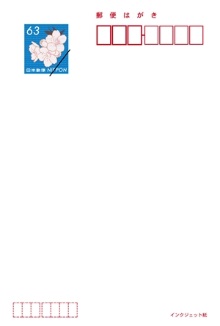 